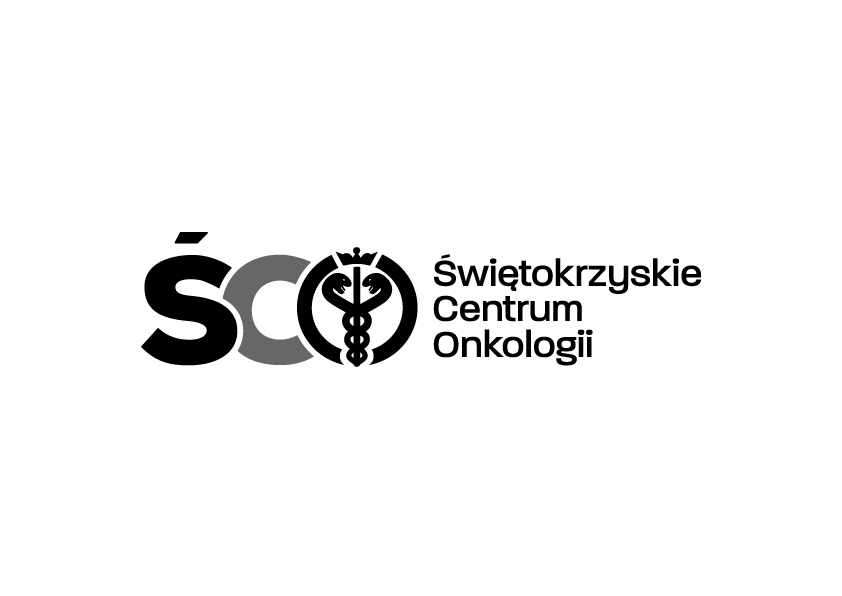 Adres: ul. Artwińskiego 3C, 25-734 Kielce  
Sekcja Zamówień Publicznychtel.: 41/36-74-072  fax.: 41/36-74-481Informacja o kwocie na sfinansowanie zamówienia Dotyczy: AZP.2411.156.2022.MSZakup wraz z dostawą wyrobów medycznych na Blok Operacyjny Świętokrzyskiego Centrum Onkologii w Kielcach.Działając na podstawie art. 222 ust. 4 ustawy z dnia 11 września 2019 r. – Prawo zamówień publicznych, Zamawiający przekazuje informacje dotyczące kwoty jaką zamierza przeznaczyć na sfinansowanie zamówienia:wartość bruttoPakiet 1201 182,4Pakiet 246 766,16Pakiet 375 073,23